CITY OF CREEDMOOR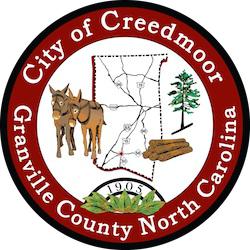 BOARD OF COMMISSIONERSBOC - WORK SESSIONAUGUST 15, 20226:00 PMCALL TO ORDER AND INVOCATION | Commissioner GleasonPLEDGE OF ALLEGIANCE | Mayor Pro Tem AlbrightROLL CALLAPPROVAL OF AGENDADISCUSSION ITEMS5.a  Request for Harris Park Memorial Monument | P. 2-65.b  Public Facilities Cleaning Services | Michael Frangos | P. 7-335.c  Stormwater Repair Projects | John Boyer | P. 34-365.d  Creedmoor Community Center Retaining Wall Options | John Boyer | P. 37-395.e  Financial Status Update | Candy Bowman | P. 40-435.f  City Manager Hiring Criteria | P. 44-525.g  Closed Session // NC GS 143-318.11 (a) (6) PersonnelADJOURNMENT1